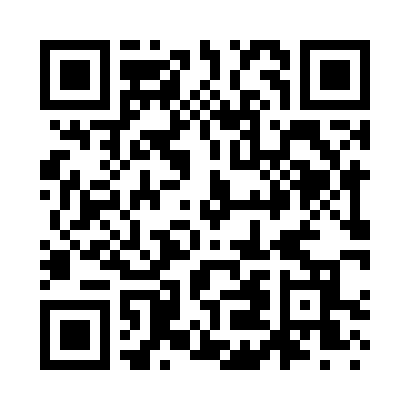 Prayer times for Clums Corner, New York, USAMon 1 Jul 2024 - Wed 31 Jul 2024High Latitude Method: Angle Based RulePrayer Calculation Method: Islamic Society of North AmericaAsar Calculation Method: ShafiPrayer times provided by https://www.salahtimes.comDateDayFajrSunriseDhuhrAsrMaghribIsha1Mon3:355:2012:585:028:3610:222Tue3:355:2112:595:038:3610:213Wed3:365:2112:595:038:3610:214Thu3:375:2212:595:038:3610:205Fri3:385:2312:595:038:3510:206Sat3:395:2312:595:038:3510:197Sun3:405:2412:595:038:3510:188Mon3:415:251:005:038:3410:189Tue3:425:251:005:038:3410:1710Wed3:435:261:005:038:3310:1611Thu3:445:271:005:038:3310:1512Fri3:455:281:005:038:3210:1413Sat3:475:281:005:038:3210:1314Sun3:485:291:005:038:3110:1215Mon3:495:301:005:038:3010:1116Tue3:505:311:005:028:3010:1017Wed3:525:321:015:028:2910:0918Thu3:535:331:015:028:2810:0819Fri3:545:341:015:028:2710:0620Sat3:565:351:015:028:2610:0521Sun3:575:361:015:028:2610:0422Mon3:585:361:015:018:2510:0223Tue4:005:371:015:018:2410:0124Wed4:015:381:015:018:2310:0025Thu4:035:391:015:018:229:5826Fri4:045:401:015:008:219:5727Sat4:065:411:015:008:209:5528Sun4:075:421:015:008:199:5429Mon4:095:431:014:598:189:5230Tue4:105:441:014:598:179:5131Wed4:125:451:014:588:159:49